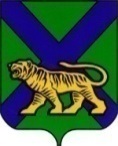 ТЕРРИТОРИАЛЬНАЯ ИЗБИРАТЕЛЬНАЯ КОМИССИЯПАРТИЗАНСКОГО РАЙОНАРЕШЕНИЕс. Владимиро-АлександровскоеО наделении полномочием составления протоколов об административных правонарушениях членов территориальной избирательной комиссии Партизанского района с правом  решающего голоса на выборах глав Владимиро – Александровского и Новицкого сельских поселений Партизанского муниципального района, назначенных на 8 сентября 2019 годВ соответствии со статьей 27 Избирательного кодекса Приморского края, частью 5 статьи 28.3 Кодекса Российской Федерации об административных правонарушениях территориальная избирательная комиссия Партизанского районаРЕШИЛА:1.Уполномочить секретаря территориальной избирательной комиссии Партизанского района Ольгу Владимировну Белянину, члена  территориальной избирательной комиссии Партизанского района с правом решающего голоса Татьяну Ивановну Мамонову на составление протоколов об административных правонарушениях в соответствии с Кодексом Российской Федерации об административных правонарушениях.2. Данное решение вступает в законную силу с момента его принятия.Председатель комиссии					Ж.А. ЗапорощенкоСекретарь комиссии				                    О.В. Белянина 23.06.2019                                   № 734/170  